※下列題目格式可依出題所需,如果一個媒材為對應到多題目的題組，請自行複製增加題目表格，一個題組最多三個題目※ 授權說明：此題組將授權給基隆市海洋教育於教學上使用，不得為商業營利用途。出題者林麗卿林麗卿服務單位基隆市中正國民小學學習主題■海洋休閒	□海洋社會	□海洋文化□海洋科學與技術	□海洋資源與永續■海洋休閒	□海洋社會	□海洋文化□海洋科學與技術	□海洋資源與永續■海洋休閒	□海洋社會	□海洋文化□海洋科學與技術	□海洋資源與永續■海洋休閒	□海洋社會	□海洋文化□海洋科學與技術	□海洋資源與永續適用年段□低	□中	■高	■國中	□高中□低	□中	■高	■國中	□高中□低	□中	■高	■國中	□高中□低	□中	■高	■國中	□高中類型□文章	□圖像	■影音(限 Youtube 連結)□文章	□圖像	■影音(限 Youtube 連結)□文章	□圖像	■影音(限 Youtube 連結)□文章	□圖像	■影音(限 Youtube 連結)媒材揭密！海中潛伏巨獸「離岸流」(台灣海洋教育中心海洋防災科普宣導動畫) https://www.youtube.com/watch?v=Ab8zJH1Qa4I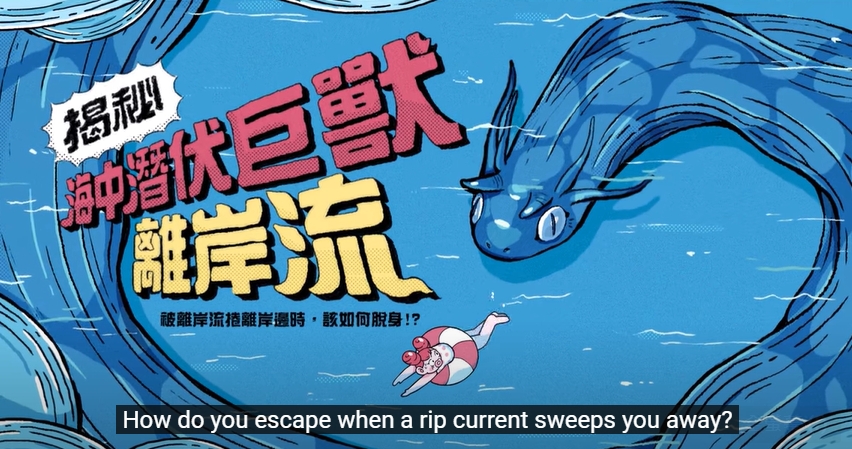 揭密！海中潛伏巨獸「離岸流」(台灣海洋教育中心海洋防災科普宣導動畫) https://www.youtube.com/watch?v=Ab8zJH1Qa4I揭密！海中潛伏巨獸「離岸流」(台灣海洋教育中心海洋防災科普宣導動畫) https://www.youtube.com/watch?v=Ab8zJH1Qa4I揭密！海中潛伏巨獸「離岸流」(台灣海洋教育中心海洋防災科普宣導動畫) https://www.youtube.com/watch?v=Ab8zJH1Qa4I出處□自編■引用https://www.youtube.com/watch?v=Ab8zJH1Qa4I■引用https://www.youtube.com/watch?v=Ab8zJH1Qa4I■引用https://www.youtube.com/watch?v=Ab8zJH1Qa4I題目題目下列哪一個地方不會是離岸流容易出現的地方?下列哪一個地方不會是離岸流容易出現的地方?選項A沿岸沙洲有漕溝的地方A沿岸沙洲有漕溝的地方B從海岸向外突出的堤防側邊選項C海岸邊水比較深的地方C海岸邊水比較深的地方D海岸邊都是離岸流經過的地方答案DDD題目題目遇到離岸流時該怎麼自保?遇到離岸流時該怎麼自保?選項A大聲呼救，等待別人的救援A大聲呼救，等待別人的救援B放鬆，順著水流，直到離開離岸流區域選項C奮力划水，直到進入安全區域C奮力划水，直到進入安全區域D不去海邊玩，就不會遇到離岸流答案BBB